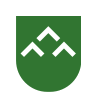 ÚDAJE O ŽADATELI ÚDAJE O AKCI V ROCE 20153. PŘEDMĚT ČINNOSTI ŽADATELE  4. BANKOVNÍ SPOJENÍ ŽADATELE    (není povinnost mít zřízený účet)5. POPIS AKCE V ROCE 20156. ROZPOČET AKCE 20157. REALIZOVANÉ PROJEKTY V LETECH 2013 a 2014 S PODPOROU MČ PRAHA – KLÁNOVICE8. POVINNÉ PŘÍLOHY K ŽÁDOSTI9. PROHLÁŠENÍ O PRAVDIVOSTI ÚDAJŮ10. Doporučení grantové komise:11. Rozhodnutí Zastupitelstva MČ Praha-Klánovice:	Rok 2013Název projektu:Celkové náklady projektu:Přidělený grant MČ:Počet účastníků projektu:Název projektu:Celkové náklady projektu:Přidělený grant MČ:Počet účastníků projektu:Rok 2014Název projektu:Celkové náklady projektu:Přidělený grant MČ:Počet účastníků projektu:Název projektu:Celkové náklady projektu:Přidělený grant MČ:Počet účastníků projektu: